Latvijas Izglītības un zinātnes darbinieku arodbiedrībai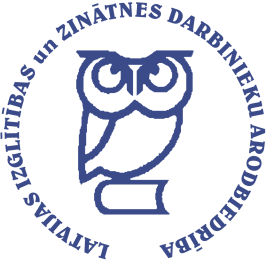 _______________________________________    vārds, uzvārds    personas kods  _______________________________________    darba vietas (izglītības/zinātnes iestādes) nosaukums    _______________________________________IESNIEGUMSLūdzu uzņemt mani par Latvijas Izglītības un zinātnes darbinieku arodbiedrības (LIZDA) biedru. Ar LIZDA Statūtiem esmu iepazinies (-usies), tos atzīstu un apņemos pildīt.Lūdzu darba devējam ik mēnesi no manas bruto darba samaksas ieturēt LIZDA biedra naudu 1% apmērā un grāmatvedībai to pārskaitīt uz LIZDA norādīto bankas kontu.Lai īstenotu LIZDA Statūtos noteiktos mērķus, arodbiedrības biedru tiesības un intereses, t.sk. arodbiedrības aktuālās informācijas izplatīšanu, nodrošinātu biedru uzskaiti un statistiku, biedra karšu izveidi, darba koplīgumu izpildi, pamatojoties uz Latvijas Republikas Fizisko personu datu aizsardzības likuma 7.panta 1. un 6.punktu, parakstot šo iesniegumu, es izsaku savu brīvu piekrišanu LIZDA (reģ. nr. 40008043830, juridiskā adrese – Bruņinieku iela 29/31, Rīga, LV-1001) veikt manu personas datu apstrādi iepriekš minētajiem mērķiem.____________, ..		____________________________Vieta		       datums									paraksts   ↓ AIZPILDA ARODORGANIZĀCIJA ↓     (mēneša laikā no saņemšanas dienas / LIZDA Statūtu 3.7.punkts)Biedrs uzņemts LIZDA _________________________________________________________ AOarodorganizācijas (AO) nosaukums..  AO sēdes protokols Nr._______Biedrs pārcelts uz LIZDA _______________________________________________________ AOarodorganizācijas (AO) nosaukums..  Stāšanās uzskaitē jaunajā pirmorganizācijā, saskaņā ar LIZDA Statūtu 3.15.punktuArodorganizācijas priekšsēdētājs:   __________________________   /				  /					 	paraksts un tā atšifrējumsArodbiedrības biedra iesnieguma forma saskaņā ar LIZDA Statūtu 3.5.punktu un LIZDA padomes 20.01.2016 lēmumuNEATŅEMAMS PIELIKUMS LIZDA BIEDRA IESNIEGUMAMPieteikums Latvijas Izglītības un zinātnesdarbinieku arodbiedrības biedra kartei_______________________________________    vārds, uzvārds     DRUKĀTIEM BURTIEM    Dzimšanas datums ..Dzimums:  Sieviete  Vīrietis Strādājošs biedrs– ieņemamais amats: _______________________________________________________ Nestrādājošs biedrs / Pensionārs Students / Māceklis / AudzēknisNo arodbiedrības pakalpojumiem mani visvairāk interesē: Interešu aizstāvība un sociālais dialogs		 Juridiskā aizsardzība un palīdzība Informācija par nozares aktualitātēm		 Atlaižu groza piedāvājumi Juridiskā aizsardzība un palīdzība		 Kultūras un sporta pasākumi Labvēlīgākas garantijas darba koplīgumā	 Nelaimes gadījumu apdrošināšanaKonsultācijas par:					 Sociālā palīdzība kritiskās situācijās izglītības/zinātnes politikas jautājumiem	 Streika fonds protestu gadījumos darba drošību un aizsardzību			 Naudas aizdevumi Krājaizdevu Sabiedrībā sociāli ekonomiskajiem jautājumiem		 Biznesa klases e-pasts Office 365 darba tiesībām un juridiskajiem jautājumiem	 Cits: ______________________________Aizpildot šo pieteikumu, biedrs ir informēts, ka:minētā informācija tiks izmantota LIZDA biedra plastikāta kartes izgatavošanai, kuru biedram izsniegs arodorganizācija, kas biedru uzņēmusi arodbiedrībā;minētā informācija tiks apstrādāta elektroniski drošā LIZDA biedru datu bāzē;LIZDA biedra karte ir LIZDA īpašums, kartes nozaudēšanas gadījumā jaunas kartes izgatavošana maksā 5 EUR un tā atsevišķi jāpiesaka LIZDA birojā (lizda@lizda.lv).   ↓ AIZPILDA LIZDA BIROJS ↓       Arodbiedrības biedra kartes numurs	Biedra informācija LIZDA datu bāzei saskaņā ar Statūtu 3.11., 3.12., 3.14.punktu un LIZDA padomes 20.01.2016 lēmumuE – pasts LIZDAinformācijas saņemšanai: